Mache 5 Strecksprünge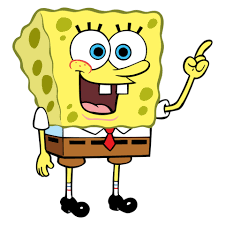 Mache 5 Strecksprünge Laufe 1 Runde ums blaue Feld.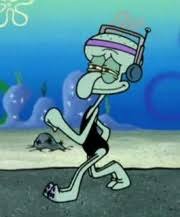 Laufe 1 Runde ums blaue Feld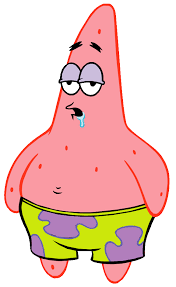 10 Jumping Jacks10 Jumping Jacks
Springe 10 mal mit dem rechten Bein.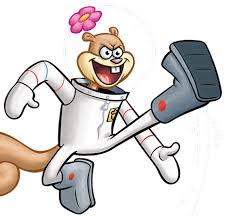 
Springe 10 mal mit dem linken Bein.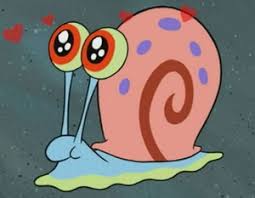 Ziehe dich 3 mal an der Langbank hin und her.Ziehe dich 3 mal an der Langbank hin und her.Gehe im Krabbengang um die Langbank.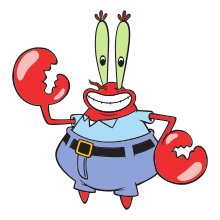 Gehe im Krabbengang um die Langbank.Laufe 2 schnelle Runden ums blaue Feld.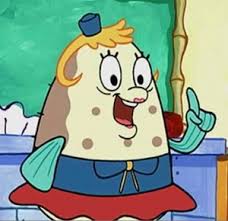 Laufe 2 schnelle Runden ums blaue Feld.Werfe den Medizinball 10 mal gegen die Wand.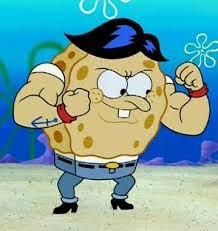 Werfe den Medizinball 10 mal gegen die Wand.Krieche 5 mal unter der Langbank durch.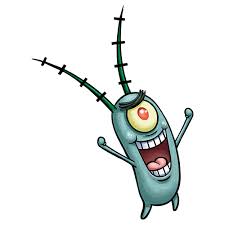 Krieche 5 mal unter der Langbank durch.

Klettere 2mal über den Kasten.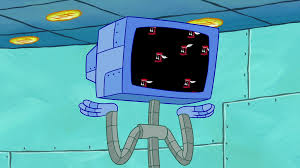 

Klettere 2mal über den Kasten.
5 Situps und 5 Strecksprünge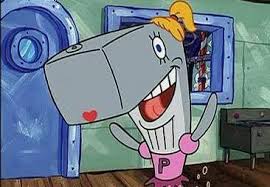 
5 Situps und 5 Strecksprünge Hol eine/n Mitschüler/in und macht gem. 20 Jumping Jacks.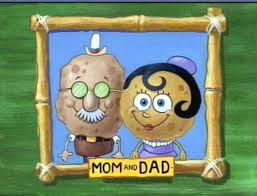 Hol eine/n Mitschüler/in und macht gem. 20 Jumping Jacks.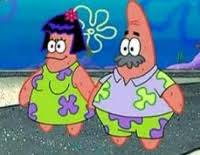 Hol eine/n Freund/in und springt je 20 mal mit dem Seil.Hol eine/n Freund/in und springt je 20 mal mit dem Seil.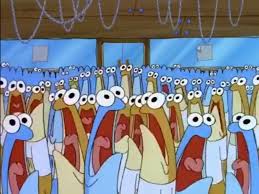 Die ganze Gruppe muss 
1 Runde laufen.Die ganze Gruppe muss 
1 Runde laufen.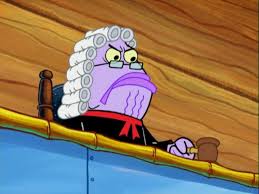 Geh zu deinem/deiner Lehrer/in. Er/Sie stellt dir eine Rechenaufgabe.Geh zu deinem/deiner Lehrer/in. Er/Sie stellt dir eine Rechenaufgabe.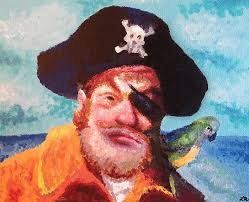 Steh 20sek auf dem linken Bein ohne umzufallen.Steh 20sek auf dem rechten Bein ohne umzufallen.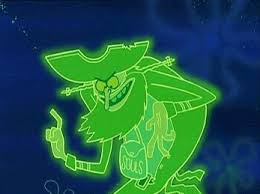 Klettere die Sprossenwand 
2 mal rauf und runter mit 2 Händen und nur einem Bein.Klettere die Sprossenwand 
2 mal rauf und runter mit 2 Händen und nur einem Bein.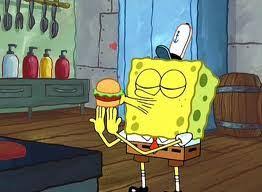 Steige 5 mal durch alle Reifen.Steige 5 mal durch alle Reifen.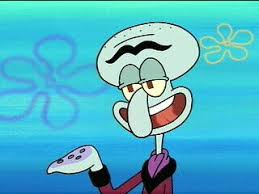 Laufe zurück zur Gruppe und mache jemanden ein Kompliment.Laufe zurück zur Gruppe und mache jemanden ein Kompliment.Gib den Medizinball 5 mal um deinen Körper herum.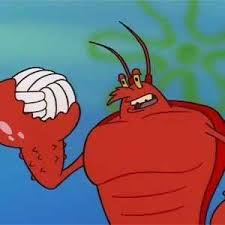 Gib den Medizinball 5 mal um deinen Körper herum.